Wednesday, September 14, 2016Moderating: Jamie DeMent, Florida Department of HealthAFDOSS would like to extend a special Thank You to:Buddy Woodson, Auctioneer Extraordinaire andassistants, Tyler Thornberg & John SanfordVirginia Mercer – McKee Baking CompanyJesse Lewis / Barbara Thomas – K-VA-T Food StoredMary Logan, Ms AFDOSSCraig Nielsen, New AFDOSS Secretary/TreasurerAll of the many contributors to our Scholarship Fund“Funding for this conference was made possible, in part, by the Food and Drug Administration through grant 4R13FD004160-05. The views expressed in written conference materials or publications and by speakers and moderators do not necessarily reflect the official policies of the Department of Health and Human Services; nor does any mention of trade names, commercial practices, or organization imply endorsement by the United States Government.”Association of Food and DrugOfficials of the Southern States2016 Educational Conference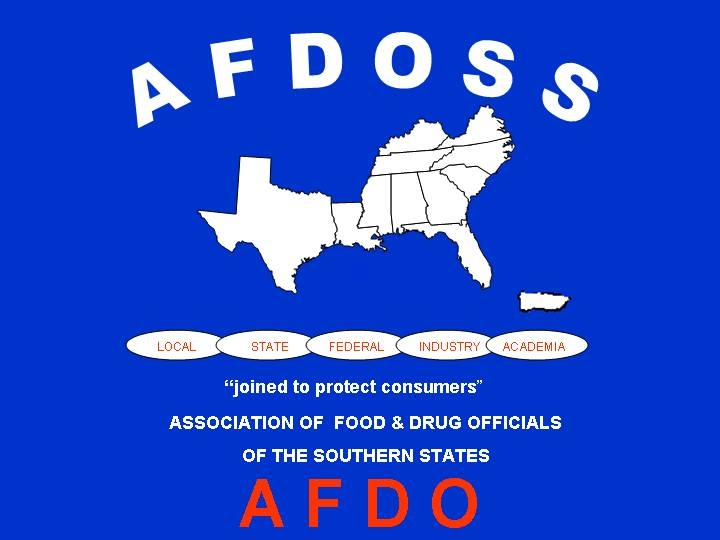 September 11-14, 2016Park Vista HotelGatlinburg, TNSunday, September 11, 2016Monday, September 12, 2016Tuesday, September 13, 20168:00 – 8:30	FSIS Working with State Partners at Retail – Keith Payne, FSIS USDA8:30 – 9:15	Preventive Control and Produce Rule Update – Anita MacMullan, North Carolina Department of Agriculture and Consumer Services9:15 – 9:45	PFP Update – Alan Tart, Office of Partnerships, FDA9:45 – 10:00	Break10:00 – 10:45	CFP Update – Laurie Farmer, FDA10:45 – 11:30	Egg Safety and Salmonella Enteriditis Control – George Zameska, National Pasteurized Eggs, Inc.11:30 – 11:45	President’s Closing Remarks – Brenda Morris	Conference Adjourn3:00 – 5:00	Registration4:00 – 6:00	Executive Board Meeting6:00 – 7:00	Welcome Reception7:00 – 8:00	Breakfast provided7:45 – 8:15	RegistrationModerating: Rick Caldwell, South Carolina Department of Health8:00 – 8:10	Call to Order – AFDOSS President, Natalie Adan		Invocation – Rita Johnson8:10 – 8:15	President’s Welcome – Natalie Adan8:15 – 8:45	AFDO Updates – AFDO President, Steve Mandernach, Iowa Department of Inspections and Appeals8:45 – 10:15	Cannabis Extractions, Concentrates, and Infused Products – Thuy Vu, Thuy Vu Consulting10:15 – 10:30	Break10:30 – 11:15	Mushrooms – Patrick Muse, North Carolina Department of Health and Human Services11:15 – 11:45	MFRPA Update – Matt Colson, Florida Department of Agriculture and Consumer Services11:45 – 1:15	Lunch (on your own)Moderating: Rita Johnson, FL Dept of Ag and Consumer Services1:15 – 2:15	Food Safety in a Digital World – Matt Schiering, VP and General Manager, Sani Professional2:15 – 3:00	Coordinated Outbreak Response and Evaluation Network (CORE)3:00 – 3:15	Break3:15 – 4:15	Comparison of Preventive Control Rule to HACCP – Bill Brodegard, Schwan’s4:15 – 5:00	Centers for Excellence – Jamie DeMent, MNS, CPM, Florida Department of Health, Food and Waterborne Disease Cord.6:30 – 7:00	Reception7:00	Holeman Award Banquet/Live AuctionModerating: Melissa Lombardi8:00 – 9:00	IFPTI Fellows Presentation – Priya Nair, Georgia Department of Public Health; Nikeya Thomas, Virginia Dept of Ag & Consumer Services; Jason Guzman, Texas Department of State Health Services9:00 – 9:30	IFPTI Update – Dave Read, IFPTI9:30 – 10:00	Office of Partnership Update – Guy Delius, FDA10:00 – 10:15	Break10:15 – 11:00	Industry’s Perspective for Controlling Risk Factors at Retail – Jeff Hawley, Harris Teeter; Steve Tracey, Food Lion/Delhaize America11:00 – 11:45	A Different Approach to Standardization – Food Survey Team SC Department of Health and Environmental Control11:45 – 1:15	Business LuncheonModerating: Christopher T. Smith, CDR FDA1:15 – 3:00	Factors that Influence Inspections – Tara Paster, Paster Training; Dionne Crawford, McDonald’s; Mark Sestak, Alabama Department of Public Health; Queen Swayze, Mississippi State Department of Health3:00 – 3:15	Break3:15 – 5:00	AFDOSS Committee Updates – Committee Chairs